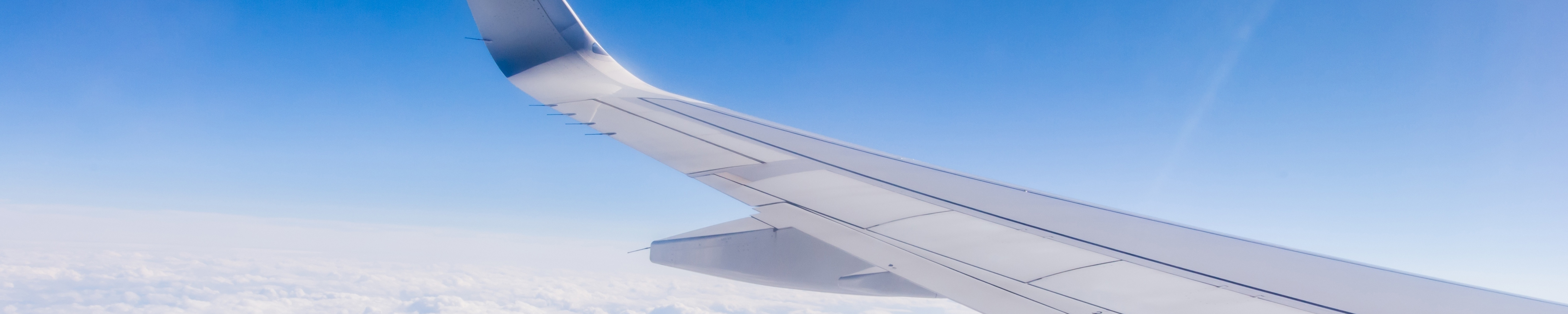 PERSONAL EFFECTSPlease complete this form on your PC, print it and mail it afterwards toexcessbaggage@allstaaustria.comSHIPPERCONSIGNEEFROM (AIRPORT) 			                       TO (AIRPORT, DELIVERY FREE ARRIVAL DESTINATION AIRPORT)PIECES	               COMMODITY							WEIGHTI hereby declare that i have been informed that dangerous goods *) asexplosive materials (e.g.. ammunition, fireworks, distress signals, smoke signals,…)compressed gas (e.g. aerosols, campingstove,...)flammable liquids (e.g. petrol, paint, varnish, lighters,…)flammable solids (e.g. matches, dry spirit,…)oxidizing materials (e.g. sodium,...)corrosive materials (e.g.. bleach, mercury in thermometer and barometer, batteries,....)toxic and infectious materialsradioaktive materialsother dangerous goods like perfume, batteries, toys/equipment with batteries, dry ice, foodconcentrate, heavily magnetizing substances, petrol- or gazoline driven equipment or vehicles,…Samsung Galaxy Note 7 PhonesAre strictly forbidden undeclared in personal effects and baggage and that my liability (civil or penal) is involved if such articles are to be found in my luggage. I undeklariert im persönlichen Gepäck strikt verboten sind und ich zivil- und strafrechtlich haftbar bin, wenn diese Materialien in meinem Gepäck entdeckt werden. I accept the opening of the luggage at customs inspection.PLACE AND DATE		           NAME				SIGNATUREWe work exclusively on the basis of the „Allgemeinen Oesterreichischen Spediteurbedingen“ (AÖSP) final version. Court of juristiction is Vienna, Austria.FORENAMESURNAMESTREETZIP / CITYCOUNTRYPHONEEMAILFORENAMESURNAMESTREETZIP / CITYCOUNTRYPHONEEMAIL